新北市 文山 國民中學 112 學年度 8-9 年級第 2 學期校訂課程計畫  設計者：＿魏秀芬＿一、課程類別：    1.□統整性主題/專題/議題探究課程：                         2.□社團活動與技藝課程：                              □    3.■特殊需求領域課程：   職業教育                         4.□其他類課程：＿＿＿                    ＿＿＿＿  二、學習節數：每週( 3 )節，實施( 20 )週，共( 60 )節。  三、課程內涵：四、課程架構：一、工作知識：包含工作資訊與求職技巧，使學生進入工作職場前，能事先瞭解產業的相關資訊，以及所需具備的求職技巧與應用能力。二、工作技能：涵蓋獨立性、速度、專注、正確性、持久、問題解決、創造與批判思考等能力；與跨職種所需具備的基本工作安全能力。三、工作態度：強調工作習慣養成和工作調適，工作習慣涵蓋工作紀律與工作責任感的表現；職場人際互動合作及接受修正等調適能力。* 職業教育進行基本的操作能力：示範教學→學習技能準備訓練→實物操作→反覆練習→精熟學習等方式。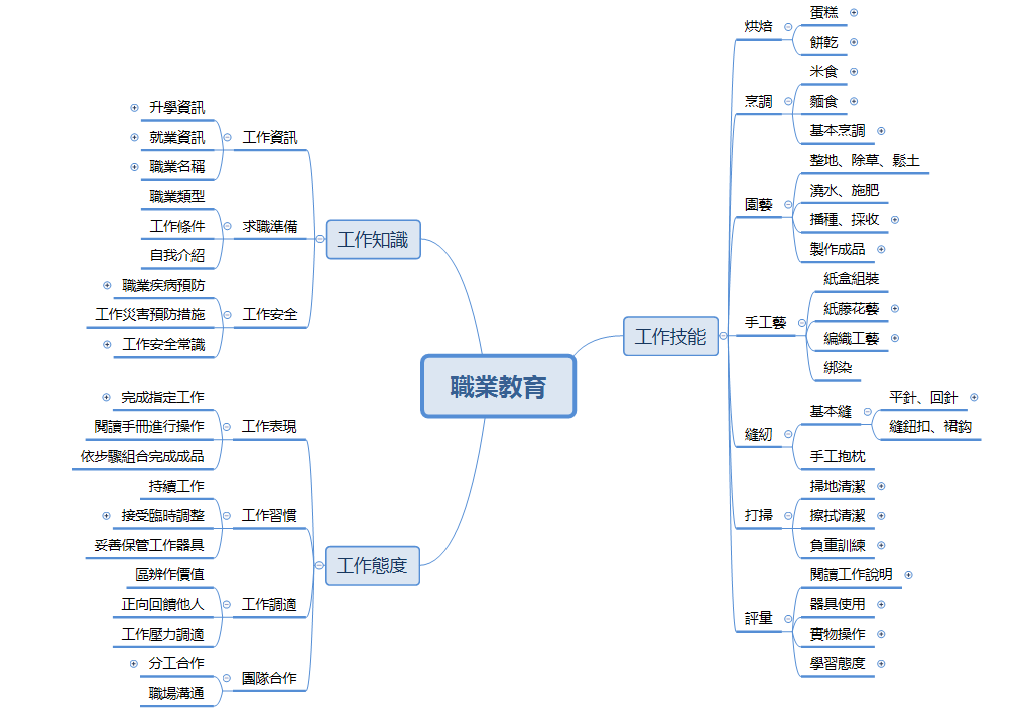 五、本學期達成之學生圖像素養指標：(打V處為本課程計畫達成之素養指標)六、素養導向教學規劃：六、本課程是否有校外人士協助教學■否，全學年都沒有(以下免填)□有，部分班級，實施的班級為：___________□有，全學年實施*上述欄位皆與校外人士協助教學與活動之申請表一致總綱核心素養學習目標■ A1身心素質與自我精進■ A2系統思考與解決問題■ A3規劃執行與創新應變■ B1符號運用與溝通表達□ B2科技資訊與媒體素養■ B3藝術涵養與美感素養□ C1道德實踐與公民意識■ C2人際關係與團隊合作□ C3多元文化與國際理解1.能具備職場良好的身心發展知能與態度，並於團體中展現自我潛能、自我價值及積極實踐。2.能具備基本職場情境實作體驗，並做獨立思考與分析的知能，運用適當的策略處理解決職場工作議題。3.利用在職場資源學習擬定計畫，進行規劃、評估、執行，發揮主動學習精神，嘗試創新求變的素養。4.運用在職場中的各類符號表情達意的素養，以同理心與人溝通互動，體驗數理、美學等基本概念。5.具備欣賞與職業相關的藝術美感及一般知能表現能力，增進職業生活的豐富性與感官五感的多元體驗。6.具備良好工作的習慣及態度，在團體中學習利他與合群的知能，並培育於職場學習工作中相互合作及與  人和諧互動。圖像向度素養指標素養指標素養指標素養指標陽光正向健康正向正向健康健康陽光正向健康1.關懷尊重V1.身心平衡V陽光正向健康2.正面思考V2.快樂生活V飛鷹宏觀卓越宏觀宏觀卓越卓越飛鷹宏觀卓越1.溝通表達V1.靈活創新V飛鷹宏觀卓越2.放眼國際2.追求榮譽V碧水適性學習適性適性學習學習碧水適性學習1.欣賞接納V1.終身學習V碧水適性學習2.適性揚才V2.活學活用V獅子 領導勇敢領導領導勇敢勇敢獅子 領導勇敢1.解決問題V1.自信創新V獅子 領導勇敢2.獨立思考V2.勇於承擔V節數學習重點學習重點單元/主題名稱與活動內容教學資源/學習策略評量方式融入議題備註節數學習表現學習內容單元/主題名稱與活動內容教學資源/學習策略評量方式融入議題備註第一週2/12-2/17工作資訊特職1-Ⅳ-1 列舉查工作資訊的管道。特職1-Ⅳ-2 列舉常見職業所應具備的工作條件。工作知識  特職A-Ⅳ-1 工作資訊與條件、進修管道的查詢方式。單元一 升學轉銜準備活動一 高中服務群科認識1.認識高中服務群科簡章。2.門市服務科學習內容介紹。3.餐飲服務科學習內容介紹。4.服務群科未來工作內容5.說明常見工作安全注意事項。※學習準備項目遵守工作規範的態度。工作安全的認識。3小時教學資源自編教材學習單學習策略1.專注力訓練。2.觀察記錄法。1. 觀察記錄2. 學習單3. 參與態度性別平等、資訊科技、生涯規劃、閱讀素養、2/16(五)開學2/17(六)補班補課第二週2/21~2/23至第三週2/26~3/1求職準備特職2-Ⅳ-1 查詢不同類型工作的基本條件，擬定適合的自我介紹內容。工作安全特職4-Ⅳ-1 依據指令防範職場潛在危險。
工作表現特職3-Ⅳ-4 自我檢視工作正確性。工作知識特職A-Ⅳ-2 自我介紹的擬定與相關表件填寫方式。工作態度特職C-Ⅳ-3 工作時間規範的遵守。工作技能特職B-Ⅳ-4 工作參照標準的認識與檢視。單元二 選擇自己喜歡的工作活動一 自我介紹興趣與能力1.選擇興趣與能力相關的工作。 2.擬定簡要自我介紹的內容。3.職場工作安全考量及防範。4.工作安全檢核項與檢核。活動二 選擇適合自己的工作1.擬定適合自己的工作內容。2.提出興趣與能力相關的工作。3.表達自己職場安全認識與防範。4.對自己的工作任務完成檢查。 ※學習準備項目職場安全認識與防範工作安全檢核遵守工作規範的態度。6小時教學資源1.新北市國中職業  教育教材編選輯2.自編教學PPT3.認識興趣與能力-   自我介紹。學習策略1.評估自己適合的  工作內容。2.安全工作檢核  表。3.操作評估。1.觀察記錄2.學習單3.參與態度性別平等、資訊科技、生涯規劃2/28(二)放假第四週3/4~3/8至第五週3/11~3/15工作表現特職3-Ⅳ-1 閱讀手冊進行操作工作。特職3-Ⅳ-3 依據工作要求維持作業速度，在時限內完成工作。工作習慣特職5-Ⅳ-1 妥善保管工作器具。 特職5-Ⅳ-2 主動表達需求以增進工作效能。工作技能特職B-Ⅳ-5 職場環境潛在危險的認識與防範。工作態度特職C-Ⅳ-1 工作場域中工作器具的正確使用。特職C-Ⅳ-2工作效能的增進與維持。單元三 園藝生活1活動一 季節性植物的種植1.認識季節性植物種植。2.菜圃環境整理植物種植。3.整地、除草、培土。4.播種-鬆土、播種、澆水。5.種植植物過程的安全防護。活動二 植物的種植與收成植物種植方式-整地、除草、  培土、播種、澆水。2.園藝種植安全防護。3.小盆栽育苗-碗豆播種。4.香草植物採集與後續處理。5.薄荷香草蜜飲料調製。※學習準備項目園藝材料及器具使用。職業基本操作訓練。持續工作的學習態度。工作環境清潔整理。6小時教學資源1.新北市國中職業  教育教材編選輯2.自編教學PPT3.園藝種植工作保  健飲食網路資訊  影片。4.植物栽種教學影  片-整地、除草、  培土、播種、施  肥。學習策略1.工作記憶訓練。2.專注力訓練。3.視覺提示。4.操作評估。1.觀察記錄2.學習單3.參與態度4.合作能力 環境教育、資訊科技、家庭教育、生涯規劃第六週3/18~3/22至第七週3/25~3/29(段考週)工作安全特職4-Ⅳ-1 依據指令防範職場潛在危險。特職4-Ⅳ-2 演練常見職場災害的應變方法。特職4-Ⅳ-3 使用安全防護配備。工作調適特職6-Ⅳ-2 接受他人指令修正工作程序。工作技能特職B-Ⅳ-4 工作參照標準的認識與檢視。特職B-Ⅳ-5 職場環境潛在危險的認識與防範。工作態度特職C-Ⅳ-1 工作場域中工作器具的正確使用。特職C-Ⅳ-5工作指導與工作程序修正的回應。單元四 家電使用安全活動一 氣炸鍋使用與清潔1.氣炸鍋正確使用與清潔。2.器具使用與安全維護。3. 氣炸鍋料理實務操作。4. 氣炸鍋的清潔與維護。活動二 微波爐使用與清潔1. 微波爐正確使用與清潔。2.器具使用與安全維護。3.微波爐食品實務操作。4.微波爐的清潔維護。※學習準備項目1.工作中注意與防範環境中潛在  的危險。2.妥善使用與保管工作器具。3.依工作指示主動表達協助需求   部分。6小時教學資源1.新北市國中職業 教育教材編選 輯。2.教學影片說明使  用全防護配套。3.家電操作潛在危險的認識。學習策略1.使用家電操作說 明書。2.實作工作效能與 安全措施。3.工作記憶訓練。4.視覺提示。5.操作評估。1.觀察記錄2.學習單3.參與態度生活科技、生涯規劃、環境教育、閱讀素養3/28-3/29第1次段考第八週4/1~4/5至第九週4/8~4/12工作資訊特職1-Ⅳ-3 描述自己有意願從事的工作的基本條件。工作表現特職3-Ⅳ-3 依據工作要求維持作業速度，在時限內完成工作。特職3-Ⅳ-4 自我檢視工作正確性。工作安全特職4-Ⅳ-4 遵守不同工作場域之安全規範。工作知識特職A-Ⅳ-1 工作資訊與條件、進修管道的查詢方式。
工作技能特職B-Ⅳ-3 工作效率的維持。
特職B-Ⅳ-4 工作參照標準的認識與檢視。工作態度特職C-Ⅳ-2 工作效能的增進與維持。特職C-Ⅳ-3 工作時間規範的遵守。單元六 基本能力評估準備活動一 工作能力認知1.職業工作災害的認識。2.職業災害潛在危險與預防措施。3.列舉職業項目工作能力須知。4.能說出三項工作能力基本條件。活動二 環境清潔實作1.環境清潔與整理2.打掃、拖地及提水。3.擦桌椅、擦門、擦窗戶。4.對自己的工作任務完成檢查。活動三 物品組合與包裝實作1.實務秤量與包裝。2.不同大小包裝依指示組合。3.進行自我工作檢核。4.交互評量與分析。※學習準備項目1.環境清潔器具使用。2.職業基本操作訓練。3.持續工作的學習態度。6小時教學資源 1.新北市國中職業  教育教材編選  輯。2.職業災害宣導短       片-管理篇。3..歷年能力評估試  題。學習策略1.工作分析。2.視覺提示。3.口頭提示。4.操作評估。5.工作記憶訓練。1.觀察記錄2.學習單3.參與態度資訊科技、環境教育、生涯規劃、閱讀素養4/4(四)兒童節放假4/5(五)民族掃墓節放假第十週4/15~4/19至第十一週4/22~4/26工作表現特職3-Ⅳ-1 閱讀手冊進行操作工作。特職3-Ⅳ-3 依據工作要求維持作業速度，在時限內完成工作。工作習慣特職5-Ⅳ-1 妥善保管工作器具。 特職5-Ⅳ-2 主動表達需求以增進工作效能。工作技能特職B-Ⅳ-5 職場環境潛在危險的認識與防範。工作態度特職C-Ⅳ-1 工作場域中工作器具的正確使用。特職C-Ⅳ-2工作效能的增進與維持。單元五 園藝生活2活動一 植物種植季節1.認識季節性植物種植。2.環境整理植物種植。3.播種-鬆土、播種、澆水。4.麻繩編織花器裝飾。5.製作艾草條。活動二 植物栽種1.認識園藝種植安全防護。2.認識植物種植操作-整地、除  草、培土、播種、澆水。3.小盆栽育苗-碗豆收割。4.綜合蔬菜手卷。活動三 植物染1.植物染-印花製作。2.蔬果印花、葉子圖印。 3.簡易印花衣物或紙藝裝飾。4.綁染製作-薑黃染抱枕。 ※學習準備項目1.簡易園藝器具使用。2.職業基本操作訓練。3.持續工作的學習態度。4.環境清潔整理。6小時教學資源1.新北市國中職業  教育教材編選  輯。2.植物栽種教學影  片與教材。3.簡易蔬食教學影片與食譜。4.天然植物手作影片與教材。學習策略1.工作記憶訓練。2.專注力訓練。3.視覺提示。4.操作評估。1.觀察記錄2.學習單3.參與態度4.合作能力 環境教育、資訊科技、家庭教育、生涯規劃第十二週4/29~5/3至第十三週5/6~5/10工作表現特職3-Ⅳ-1 閱讀手冊進行操作工作。特職3-Ⅳ-2 依據步驟組合完成成品。特職3-Ⅳ-3 依據工作要求維持作業速度，在時限內完成工作。
工作習慣特職5-Ⅳ-1 妥善保管工作器具。工作技能特職B-Ⅳ-1 工作手冊的閱讀。特職B-Ⅳ-2 物品的組合與拼裝。工作態度特職C-Ⅳ-1 工作場域中工作器具的正確使用。特職C-Ⅳ-2 工作效能的增進與維持。單元七 西式點心活動一 蛋糕與飲品製作1.水果蜜茶飲料。 2.香蕉蛋糕。3.包裝與分享。4.電磁爐的安全使用與清潔維護。活動二蛋糕與果汁製作1.木瓜牛奶。2.蘋果蛋糕。3.包裝與分享。4.果汁機的安全使用與清潔維護。※學習準備項目1.簡易烘焙器具使用。2.職業基本操作訓練。3.持續工作的學習態度。4.工作環境清潔整理。6小時教學資源1.新北市國中職業  教育教材編選    輯。2.閱讀簡易食譜及  工作手冊，如：  材料單。學習策略1.專注力訓練。 2.基本操作訓練。3.工作記憶訓練4.環境清潔整理。5.遵守的職場工作  規則。1.觀察記錄2.學習單3.參與態度 4.合作能力家庭教育、生涯規劃、閱讀素養、環境教育第十四週5/13~5/17(段考週)至第十五週5/20~5/24工作表現特職3-Ⅳ-1 閱讀手冊進行操作工作。特職3-Ⅳ-2 依據步驟組合完成成品。作。特職3-Ⅳ-3 依據工作要求維持作業速度，在時限內完成工作。工作安全特職4-Ⅳ-4 遵守不同工作場域之安全規範。
工作習慣特職5-Ⅳ-1 妥善保管工作器具。工作技能特職B-Ⅳ-1 工作手冊的閱讀。特職B-Ⅳ-3 工作效率的維持。工作態度特職C-Ⅳ-1 工作場域中工作器具的正確使用。特職C-Ⅳ-2 工作效能的增進與維持。單元八 中式點心活動一 饅頭製作與甜點1. 操作訓練洗豆、煮紅豆湯。。2.麵團製作(揉麵、發酵)3. 五行小饅頭製作。4.電鍋的安全使用與清潔維護。活動二 地瓜與芋頭圓作1.操作削皮、蒸地瓜、芋頭。2.地瓜圓製作。3.芋頭圓製作。4.電鍋的安全使用與清潔維護。 5.刨冰機的安全使用與清潔維護。※學習準備項目1.簡易中式器具使用。2.職業基本操作訓練。3.持續工作的學習態度。4.工作環境清潔整理。6小時教學資源1.新北市國中職業  教育教材編選  輯。2.閱讀簡易食譜及  工作手冊，如：  材料單。3.中式點心教學影  片與食譜。學習策略1.專注力訓練。 2.基本操作訓練。3.工作記憶訓練4.環境清潔整理。5.遵守的職場工作  規則。1.觀察記錄2.學習單3.參與態度 4.合作能力家庭教育、生涯規劃、閱讀素養、環境教育5/14-5/15七、八年級第2次段考5/18-5/19國中教育會考第十六週5/27~5/31至第十七週6/3~6/7預計畢業週工作表現特職3-Ⅳ-1 閱讀手冊進行操作工作。特職3-Ⅳ-2 依據步驟組合完成成品。工作安全特職4-Ⅳ-3 使用安全防護配備。工作調適特職6-Ⅳ-2 接受他人指令修正工作程序。工作技能特職B-Ⅳ-2 物品的組合與拼裝。特職B-Ⅳ-4 工作參照標準的認識與檢視。工作態度特職C-Ⅳ-2 工作效能的增進與維持。特職C-Ⅳ-5 工作指導與工作程序修正的回應。單元九 創意裝飾包裝活動一 紙盒製作組合1.包裝紙材料準備。2.使用基本美勞工具。3.簡易物品組裝。4.包裝與裝飾設計。5.禮物包裝與分享。活動二 組合裝飾1.製作材料準備。2.使用基本美勞工具。3.透過塗、刷、黏、壓裝飾設計。4.創意組合裝飾設計。5.組合裝飾觀察評析與分享。 ※學習準備項目1.依指示操作工作步驟。2.說明組合拼裝物品(如：  包裝盒、實物操作等) 。6小時教學資源1.基本操作訓練的  工具，美工刀、  剪刀、釘書機、  打洞器。2.教學影片。學習策略1.實物操作依指示  步驟及說明組合  拼裝物品。2.工作分析。3.視覺提示。4.工作效能檢核。1.觀察記錄2.實作練習3.參與態度生活科技、家庭教育、生涯規劃、環境教育6月預計九年級畢業週第十八週6/10~6/14至第十九週6/17~6/21工作安全特職4-Ⅳ-1 依據指令防範職場潛在危險。特職4-Ⅳ-4 遵守不同工作域之安全規範。工作習慣特職5-Ⅳ-1 妥善保管工作器具。工作調適特職6-Ⅳ-1 因應工作場域的變動保持工作效率。工作技能特職B-Ⅳ-4 工作參照標準的認識與檢視。特職B-Ⅳ-5 職場環境潛在危險的認識與防範。工作態度特職C-Ⅳ-1 工作場域中工作器具的正確使用。特職C-Ⅳ-2 工作效能的增進與維持。單元十 環境清潔活動一 職業教室清潔與整理1.打掃、拖地、提水。2.擦桌椅、擦門。3.職業教室環境整理與物品收納。4.工作檢討及檢核。活動二 公共區域清潔1.擦窗戶-教室、會議室。2.擦鏡子-教室、公共區域。3.工作任務檢討及檢核。4.工作心得分享與檢討。※學習準備項目1.工作中使用工作器具及妥善保管  的方式。2.依工作指示主動表達協助需求。6小時教學資源1.教學影片認識工    作環境潛在危  險。2.歷年職業能力評  估評量項目。學習策略1.基本操作訓練。2.工作效能檢核。3.清潔器具及環境  整理物品歸位。1.觀察記錄2.學習單3.參與態度 4.合作能力生活科技、家庭教育、生涯規劃、環境教育 6/10(一)端午節放假第二十週6/24~6/28工作習慣特職5-Ⅳ-2 主動表達需求以增進工作效能。特職5-Ⅳ-4 遵守工作時間規範。工作調適特職6-Ⅳ-2 接受他人指令修正工作程序。團隊合作特職7-Ⅳ-2 表現良好的職場禮儀。工作技能特職B-Ⅳ-4 工作參照標準的認識與檢視。 工作態度特職C-Ⅳ-2 工作效能的增進與維持。特職C-Ⅳ-3 工作時間規範的遵守。特職C-Ⅳ-5 工作指導與工作程序修正的回應。單元十一 實物操作評量活動一 評量項目一1.組合式包裝製作。2.包裝與物品組合。3.分裝及配送飲品的技巧。4.表達飲品分享的禮儀。活動二 評量項目二1.工作任務卡操作。2.依指示主動表達協助需求。3.知識、技能及態度自我檢核。4.工作心得分享與檢討。5.表現良好的職場禮儀。※學習準備項目因應工作內容的調整持續維持工作效率(如：穩定情緒、接受工作指導與工作程序修正等)3小時教學資源1.操作器具說明書  及注意安全使用  規定。2.歷年職業能力評  估評量項目。學習策略1.遵守工作時間。2.基本操作訓練。3.工作分析。4.視覺提示。5.工作效能檢核。1.觀察記錄2.學習單3.參與態度生活科技、家庭教育、生涯規劃、環境教育6/26-6/27第三次段考6/28休業式教學期程校外人士協助之課程大綱教材形式教材內容簡介預期成效原授課教師角色□簡報□印刷品□影音光碟□其他於課程或活動中使用之教學資料，請說明： 